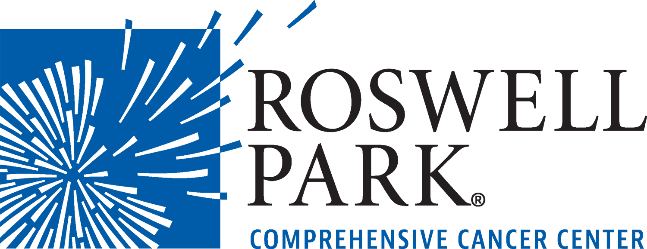 2023 Summer Student Volunteer ProgramPARENTAL CONSENT FORMMy child, _____________________________ has my consent to apply to and participate in the Summer Student Volunteer Program.I understand that a high school volunteer is expected to:Consistently be on time to volunteer for the assigned shift or contact the Volunteer Services office at 716-845-5708 with the reason for not being able to attend. (Only allowed one absence throughout the program.)Remain on the hospital premises throughout the 4-hour shift.Always wear the correct attire – khaki pants/shorts or capris, the provided Roswell Park volunteer shirt; and closed toe/heel shoes.  Be respectful of patients and their families, hospital staff, and other volunteers.Always follow hospital and volunteer rules and procedures, particularly those that pertain to HIPAA.	Leave cell phone in designated area, not to be carried or used during shift.I attest to the fact that my child is 15 years of age or older or will be on the date that their volunteer service is set to begin.Signature: ___________________________ Date: _______________________Preferred Phone: __________________________              